ROMÂNIA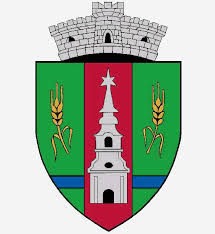 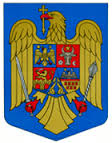 JUDEŢUL ARADCONSILIUL LOCAL ZERINDTel/Fax: 0257355566e-mail: primariazerind@yahoo.comwww.primariazerind.ro H  O  T  A  R A  R  E  A  NR.57.din  25.07.2018.privind aprobarea ORDINEI DE ZI  a sedintei  ORDINARE de lucru a Consiliului Local Zerind din data de 25.07.2018Consiliul Local ZERIND, Judetul Arad, intrunit in sedinta ordinara convocata  pentru data de 25.07.2018.Vazand:-Prevederile art.39 alin.1. si art.43 alin.1,art.47 din Legea nr. 215/2001,republicata,privind Administratia publica locala.-Numarul voturilor exprimate ale consilierilor 9 voturi ,,pentru,, astfel exprimat de catre cei  9 consilieri prezenti,din totalul de 9 consilieri locali in functie.H  O  T  A  R  A  S  T  E:Art.1.-  Se aproba  ORDINEA DE ZI  a sedintei ordinare de lucru  a Consiliului Local  Zerind din data  de  25.07.2018.cu modificarea acesteia prin includerea avizului de insusire PUZ si RLU aferent proiectului,,Construire capacitate de procesare plante medicinale,,beneficiar SC Lavacril Oil SRL si suplimentarea cu un proiect de hotarare.ORDINEA DE ZI:1.PROIECT DE HOTARARE privind aprobarea Planului de ocupare  a functiilor publice din aparatul de specialitate al Primarului Comunei ZERINDJudetul ARAD pe anul 2019;2.PROIECT DE HOTARARE privind aprobarea contului  de execuţie bugetară al  trimestrului II. al anului 2018.;3.PROIECT DE HOTARARE privind  modificarea Hotararii Consiliului Local Zerind nr. 130/2017 privind aprobarea nivelurilor pentru valorile impozabile,impozitele si taxele locale si alte taxe asimilate acestora,aplicabile incepand cu anul fiscal 2018;4.PROIECT DE HOTARARE privind  acordarea de facilităţi cadrelor didactice de la Şcoala Gimnaziala Tabajdi Karoly Zerind.5.PROIECT DE HOTARARE privind aprobarea modificarii statului de personal si organigramei aparatului de specialitate al Primarului Comunei Zerind, respectiv al Consiliului Local Zerind6.Acordare aviz de insusire PUZ  si RLU aferent proiectului ,,Construire capacitate de procesare plante medicinale,,beneficiar SC Lavacril Oil SRL.Art.2.-Cu ducerea la indeplinire a prezentei se incredinteaza primarul Comunei Zerind.Art.3.-Prezenta se comunica Institutiei Prefectului-Judetul Arad.		    PREŞEDINTE                                           Contrasemneaza,SECRETAR                           BÓDI ARNOLD                                jr.BONDAR HENRIETTE KATALIN